DAN - die anderen Nachrichten 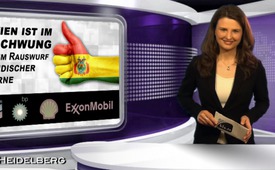 Bolivien ist im Aufschwung nach dem Rauswurf ausländischer Konzerne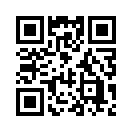 Im Jahre 2006 löste er fünf Monate nach seinem Amtsantritt eines seiner wichtigsten Wahlversprechen ein und verstaatlichte Erdöl und Erdgas. 
Unter seiner Regierung wurde eine neue Verfassung ausgearbeitet, die den Zugriff ausländischer Konzerne auf Boliviens Bodenschätze verbot.Bolivien ist im Aufschwung nach dem Rauswurf ausländischer Konzerne.
Evo Morales Ayma ist der erste einheimische Präsident Boliviens. 
Im Jahre 2006 löste er fünf Monate nach seinem Amtsantritt eines seiner wichtigsten Wahlversprechen ein und verstaatlichte Erdöl und Erdgas. 
Unter seiner Regierung wurde eine neue Verfassung ausgearbeitet, die den Zugriff ausländischer Konzerne auf Boliviens Bodenschätze verbot. 
Nach Anstiftung und Unterstützung gewalttätiger Umstürzler erklärte Bolivien den US- Botschafter Philip Goldberg im Jahr 2008 zur „unerwünschten Person“ und verwies ihn des Landes. 
Doch obwohl die USA seit Jahren versuchen, seine Regierung zu destabilisieren ist Morales trotzdem auf Erfolgskurs. Es gelang ihm, die Arbeitslosenquote von 9 auf 3 Prozent zu senken. Und in seinen zehn Amtsjahren ist der Anteil der Armen von 38 auf 18 Prozent gesunken. Sein Zugriffsverbot für ausländischen Konzernen auf Boliviens Bodenschätze hat offensichtlich diese positive Auswirkungen.von nms.Quellen:https://www.jungewelt.de/loginFailed.php?ref=/2016/01-22/012.phpDas könnte Sie auch interessieren:#Bolivien - www.kla.tv/Bolivien

#EvoMorales - www.kla.tv/EvoMorales

#DaN - Die anderen Nachrichten - www.kla.tv/DaNKla.TV – Die anderen Nachrichten ... frei – unabhängig – unzensiert ...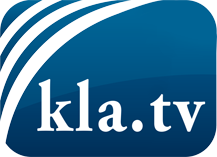 was die Medien nicht verschweigen sollten ...wenig Gehörtes vom Volk, für das Volk ...tägliche News ab 19:45 Uhr auf www.kla.tvDranbleiben lohnt sich!Kostenloses Abonnement mit wöchentlichen News per E-Mail erhalten Sie unter: www.kla.tv/aboSicherheitshinweis:Gegenstimmen werden leider immer weiter zensiert und unterdrückt. Solange wir nicht gemäß den Interessen und Ideologien der Systempresse berichten, müssen wir jederzeit damit rechnen, dass Vorwände gesucht werden, um Kla.TV zu sperren oder zu schaden.Vernetzen Sie sich darum heute noch internetunabhängig!
Klicken Sie hier: www.kla.tv/vernetzungLizenz:    Creative Commons-Lizenz mit Namensnennung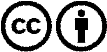 Verbreitung und Wiederaufbereitung ist mit Namensnennung erwünscht! Das Material darf jedoch nicht aus dem Kontext gerissen präsentiert werden. Mit öffentlichen Geldern (GEZ, Serafe, GIS, ...) finanzierte Institutionen ist die Verwendung ohne Rückfrage untersagt. Verstöße können strafrechtlich verfolgt werden.